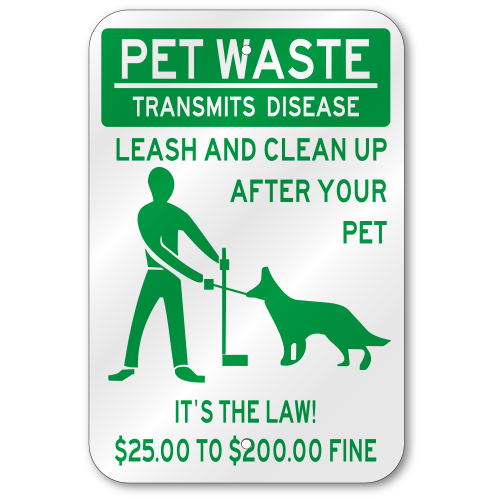 Entry WaysNJ State Law prohibits any items to be stored        in the entry ways as well as under the stairsSeptic SystemPlease do not flush any of the following itemsDental flossWipes weather septic safe or notCat litterCondomsFeminine hygiene productsDiapersCotton swabsCigarette buttsCoffee groundsAny hazardous chemicalsEntry WaysNJ State Law prohibits any items to be stored        in the entry ways as well as under the stairsSeptic SystemPlease do not flush any of the following itemsDental flossWipes weather septic safe or notCat litterCondomsFeminine hygiene productsDiapersCotton swabsCigarette buttsCoffee groundsAny hazardous chemicals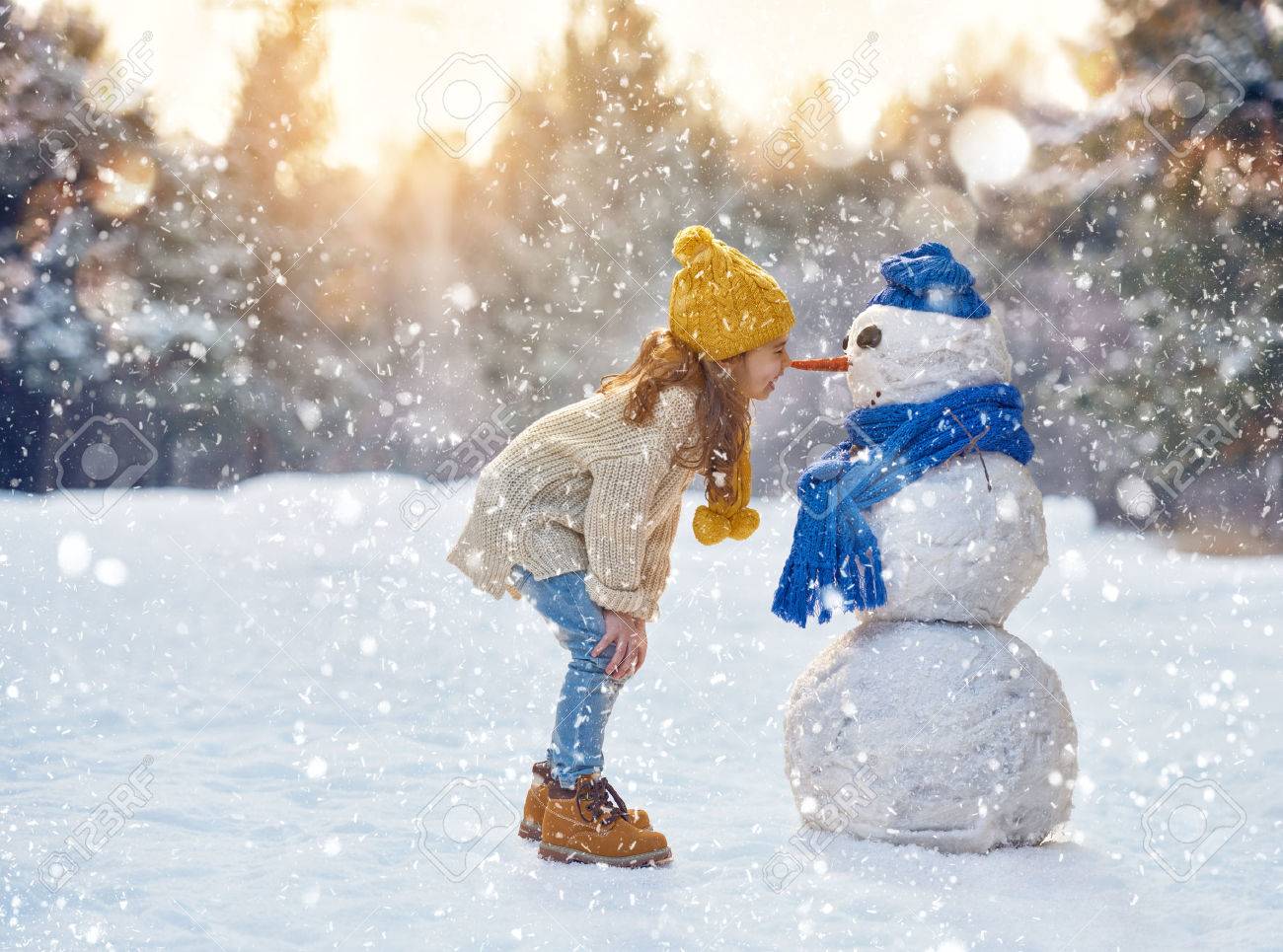 BOARD MEMBERSPRESIDENT – Janet TraphagenVICE PRESIDENT – Aaron GrafTREASURER – William PalaferroSECRETARY – Michelle BritoTRUSTEE – Robert Hart                                          Fall/Winter 2020BOARD MEMBERSPRESIDENT – Janet TraphagenVICE PRESIDENT – Aaron GrafTREASURER – William PalaferroSECRETARY – Michelle BritoTRUSTEE – Robert Hart                                          Fall/Winter 2020BOARD MEMBERSPRESIDENT – Janet TraphagenVICE PRESIDENT – Aaron GrafTREASURER – William PalaferroSECRETARY – Michelle BritoTRUSTEE – Robert Hart                                          Fall/Winter 2020BOARD MEMBERSPRESIDENT – Janet TraphagenVICE PRESIDENT – Aaron GrafTREASURER – William PalaferroSECRETARY – Michelle BritoTRUSTEE – Robert Hart                                          Fall/Winter 2020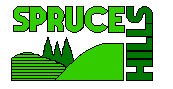 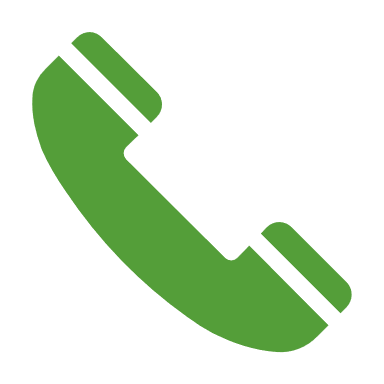 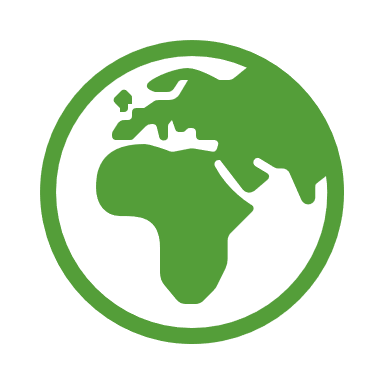 Office HoursMonday, Wednesday to Friday 7:00 am to 3:30 pmTuesday   2:00 pm to 6:00 pmLEASING OF UNITSThe Following forms are required (prior to lease start date)A minimum of a 1-year lease is requiredInformation sheets for both the owner and the tenantLease Rider Rules & Regulations requirementsiNSTALLING A SATALITE DISHYou must call the office prior to installationModifications of unitsUnit modifications must be preapproved by the Board of TrusteesAREA EVENTSOCTOBERTown of Clinton: Pumpkin Fest, Hunterdon Art MuseumGlen Gardner: October 31st Main Street Closed for Trick or TreatNOVEMBERTown of Clinton: November 27th – November 29th, Dickens DaysNovember 27th, Winter Village at the Red MillDECEMBERGlen Gardner: December 5th, Cookies and Cocoa with Santa December 12th, Holiday Bake Sale